ΕΛΛΗΝΙΚΗ ΔΗΜΟΚΡΑΤΙΑ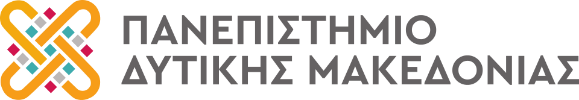 ΣΧΟΛΗ ΕΠΙΣΤΗΜΩΝ ΥΓΕΙΑΣΤΜΗΜΑ ΜΑΙΕΥΤΙΚΗΣΑκαδ. Έτος 202…-202….Έκθεση Πεπραγμένων για το Ερευνητικό Έργο των Ακαδημαϊκών ΥποτρόφωνΗμερομηνία ……………..                                                         Ο/Η ακαδημαϊκός υπότροφος	Ο Πρόεδρος του Τμήματος         (υπογραφή)                                                                                            (υπογραφή)1. Ατομικά στοιχεία1. Ατομικά στοιχείαΟνοματεπώνυμοΣχολήΤμήμαΕξάμηνοΓνωστικό ΑντικείμενοΔιάρκεια σύμβασης2. Ερευνητικό έργο2. Ερευνητικό έργοΤίτλοςΒιβλιογραφική έρευναΕπιστημονικές δημοσιεύσειςΈρευνα για τη δημιουργία διδακτικού υλικούΣυνέδριαΆλλο